										ANEXA 3			 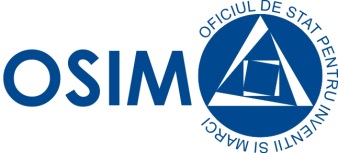 Formular cercetare documentară privind desenele şi modeleCătre:     OFICIUL DE STAT PENTRU INVENŢII ŞI MĂRCI            	     SERVICIUL DESENE ŞI MODELE Solicitant . . . . . . . . . . . . . . . . . . . . . . . . . . . . . . . . . . . . . . . . . . . . din localitatea . . . . . . . . . . . . . . . . . . . . . str. . . . . . . . . . . . . . . . . . . . . . nr. . . . . . bloc . . . . . scara . . . . . apt. . . . . .sector/judeţ . . . . . . . . . . . . . . . .cod poştal . . . . . . . . tel. . . . . . . . . . . . . . .fax  . . . . . . . . . . . . . . . e-mail  . . . . . . . . . . . . . . . . . . . . . . . . . . . reprezentată prin  . . . . . . . . . . . . . . . . . . . . . . . . . . . . . . în calitate de  . . . . . . . . . . . . . . . . . . . . . . . . . . . .  vă rugăm să efectuaţi pentru noi o cercetare documentară  pentru modelul/modelele anexat/e.A. Tipul cercetării documentare pe care o solicităm este: tip 1 – Cercetare documentară de anterioritate privind noutatea (pentru un singur desen sau model); tip 2 - Cercetare documentară privind identificarea patrimoniului de desene şi modele ale unui titular sau autor (în România); tip 3 - Cercetare documentară privind identificarea patrimoniului de desene şi modele ale unui mandatar (în România); tip 4 - Cercetare documentară în vederea evitării contrafacerii (pentru un singur desen sau model); tip 5 - Cercetare documentară privind situaţia juridică a unui certificat de înregistrare al unui desen sau model; tip 6a – C.D. privind supravegherea concurenţei - abonament pe 6 luni;  tip 6b – C.D. privind supravegherea concurenţei - abonament pe 6 luni, cu cercetare documentară prealabilă; tip 7 – Publicarea desenului sau modelului neînregistrat într-o bază de date accesibilă în Internet prin intermediul paginii O.S.I.M.B. Titlul desenului/modelului, Domeniul de utilizare sau clasa ….……………………………………………….……………………………………………………………………………………………………………………………C. Solicităm efectuarea cercetării documentare în: - 25 zile (normal)	 - 15 zile (urgenţă)	 - 7 zile (urgenţă)D. Răspunsul la cercetarea documentară:   se va trimite prin poştă la adresa de mai sus;   prin e-mail; se va trimite prin poştă la adresa următoare:..................................................................................................................................................................…………........................................................................... se va ridica personal de la OSIM - Serviciul DESENE şi MODELE de către d-na/dl  ……………. ..… ……………………... ...................................care se legitimează cu BI/CI seria ...... nr .............................E. Corespunzător tipului de C.D. solicitat şi regimului de execuţie, valoarea lucrării este de .........……........lei  şi s-a achitat cu documentul de plată nr. ..…........................ anexat.Am luat cunoştinţă de prevederile Legii nr. 129/1992 privind desenele şi modelele republicată, precum şi de cele ale Ordinului OSIM  nr. 80/01.08.2018 din care rezultă că aceasta nu este o înregistrare de desen sau model şi nu este obligatorie. Cunoaştem, de asemenea, că indiferent care este răspunsul la această cercetare documentară, opţiunea de  a înregistra sau nu un desen sau model, în condiţiile legale amintite, ne aparţine, iar pentru consilierea în fundamentarea acestei opţiuni putem contacta un consilier de proprietate industrială autorizat, dacă vom considera necesar.	Data semnăturii şi 					Semnătura solicitantului	aplicării ştampilei					Ştampila          . . . . . . . . . . . . . . . 								                               vezi versoNOTE:● Termenele precizate în tabele se referă la ZILE LUCRĂTOARE şi nu includ ziua depunerii comenzii.● Formularul poate fi completat pe calculator din pagina OSIM www.osim.ro secţiunea Desene şi Modele, sau de mână, cu majuscule, şi poate fi trimis la OSIM prin poştă, prin fax, prin  e-mail sau depus personal.● Tarifele serviciilor în domeniul designului se găsesc în pagina OSIM www.osim.ro  secţiunea SERVICII. Plata serviciilor de cercetare documentară se face anticipat, comanda pentru executarea acestor servicii trebuind să fie însoţită de documentul de plată.Plata serviciilor poate fi făcută prin ordin de plată, mandat poştal sau direct la casieria OSIM.Cont IBAN:  RO05 TREZ 7032 0F33 5000 XXXXTrezoreria Sector 3, BucureştiCod BIC: TREZROBUCod fiscal: 4266081● Pentru comenzile de cercetare documentară solicitate la termen de 7 zile vă rugăm să aveţi în vedere ridicarea rezultatului personal sau trimiterea lui prin e-mail, deoarece utilizarea serviciului poştal poate conduce la pierderea caracterului de “urgenţă”, fapt ce nu poate fi imputat instituţiei noastre. Vă rugăm să aveţi în vedere ca adresa de e-mail să beneficieze de un canal de comunicare capabil să primească mesaje de capacitate mare, 3 - 4 Mb.● Rezultatele cercetărilor comandate se pun la dispoziţie în format electronic – mail sau CDROM; solicitarea rezultatelor pe hârtie se va tarifa cu 0,95 lei/pag.● Temele de cercetare neunitare, care conţin mai multe desene dau modele industriale sau necesită clasificarea după mai mulţi indici, se vor diviza în teme unitare, aplicându-se tariful fiecărei teme în parte.TARIFE:*/**Rezultatul cercetării documentare poate fi furnizat în regim de urgență, în termen de o zi, cu plata suplimentară a 50 lei.Nr. crt.Denumirea serviciuluiInformaţii minime precizate de solicitantTarif  25 zileTarif 15 zileTarif 7 zile1.Cercetare documentară de anterioritate privind noutatea pentru un singur desen sau modelReproducerea grafică a desenului sau modelului200 lei400 lei600 lei2.Cercetare documentară privind identificarea patrimoniului de desene şi modele înregistrate în România, ale unui titular sau autorNume titularsau autor100 lei130 lei150 lei*3.Cercetare documentară selectivă privind identificarea patrimoniului de desene şi modele înregistrate în România, ale unui mandatarNume mandatar100 lei130 lei150 lei**4.Cercetare documentară în vederea evitării contrafacerii pentru un singur desen sau modelReproducerea grafică a desenului sau modelului250 lei400 lei600 lei5.Cercetare documentară privind situaţia juridică a unui certificat de înregistrare al unui desen sau model (titular decăzut din drepturi, schimbare de titular, certificat în vigoare, anulat etc.)Număr certificate175 lei325 lei475 lei6.a.Supravegherea concurenţei - abonament pe 6 luniNume titular sau solicitant200 lei200 lei200 lei6.b.Supravegherea concurenţei - abonament pe 6 luni, cu cercetare documentară prealabilăNume titular sau solicitant500 lei500 lei500 lei7.Publicarea desenului sau modelului neînregistrat într-o bază de date accesibilă în Internet prin intermediul paginii OSIMDatele de contact şi reproducerea grafică300 lei300 lei300 lei